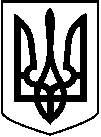 Міністерство освіти і науки  УкраїниНАДВІРНЯНСЬКИЙ  ЛІЦЕЙ.Надвірна, Івано-Франківська обл.,вул. Івана Франка 2,  тел (03475) 2-91-24, (03475) 2-51-54УДКСУ в Надвірнянському районі, р/р 35412001048950, код 20548639, МФО 836014Наказ №12.06.2018р.                                                                                м.Надвірна  Про переведення учнів І та ІІІ курсів              Згідно інструкції про переведення та випуск учнів (вихованців) навчальних закладів системи загальної середньої освіти, затвердженої наказом МОН України № 319 від 14.04.2008 року та наказу відділу освіти «Про порядок закінчення навчального року та проведення ДПА у загальноосвітніх навчальних закладах району в 2017-2018 н.р. та на підставі рішення педагогічної ради протокол №4 від 24.05.2018 року                НАКАЗУЮ:Перевести на ІІ курс ліцею таких учнів:      ІІ-А  ІІ – БНагородити учнів  похвальними листами:Максим’юк АнастасіюТомин  СофіюШкрума ЮліанаСавчука СергіяБасараба ОлегаЛогінову Яну2. Перевести на ІV курс ліцею таких учнів: ІV – АІV – Б   Нагородити учнів похвальними листами:1. Ватрусенка Олександра2. Холодецьку Юлію3. Грицюка Володимира4. Смеречука Адама5. Шебунчака Олега6. Штогрна Станіслава7. Гринішак Інну8. Кінаш Вікторію                      Директор ліцею                                 А.О.Ревтюк  1Андреєв Ростислав Юрійович2Байляк Ігор Андрійович3Бариляк Анастасія Романівна4Баюрчак Анна Вікторівна5Головінська Жанна Сергіївна6Грабовецька Ірина Іванівна7Гунерська Яна Василівна8Дем’янчук Владислав Тарасович9Іванюк Вікторія Василівна10Ісопенко Роман Васильович11Кричовська Юліана Іванівна12Лавринович Юрій Любомирович13Лесюк Лілія Петрівна14Максимюк Анастасія Андріївна15Мандзюк Богдана Михайлівна16Микитин Олег Володимирович17Михайлюк Василь Іванович18Нестеренко Тарас Володимирович19Николайчук Мар’яна Ярославівна20Николайчук Софія Романівна21Осташук Олександр Васильович22Панівник Наталія Андріївна23Петрук Андрій Дмитрович24Процак Михайло Степанович25Сенатович Вероніка Василівна26Спасюк Володимир Михайлович27Томин Софія Василівна28Угорчук Ірина Володимирівна29Фенюк Віра Володимирівна30Хойський Олександр Сергійович31Шкрум Юліан Володимирович32Якубовський Андрій ЮрійовичАндрусяк Аліна РоманівнаБасараб Олег АндрійовичБаюрчак Марія ІгорівнаБенюк Вікторія БогданівнаБерчак Анна МихайлівнаБолехан Вікторія АндріївнаБогачко Владислав ОлександровичВасилів Софія БогданівнаВолошинюк Яна СергіївнаГавринюк Аліна БогданівнаГуменюк Надія МиколаївнаДем’янчук Ігор ІгоровичДунець Тарас ІгоровичЖупник Людмила ВолодимирівнаЗаліська Віталія БогданівнаЗеленчук Оксана ВасилівнаЗима Іван ОлександровичЗьола Руслан ІгоровичКапац Ілля СергійовичКузенко Катерина ЮріївнаЛогінова Яна ВіталіївнаПетлюк Надія ВолодимирівнаПроцик Любомир МиколайовичРябая Соломія МихайлівнаСавчук Сергій СергійовичСкрипник Олексій МихайловичТатарчук Валентин АндрійовичТрендохір Іван РомановичХруник Ярослава ПетрівнаЦимбалюк Микола МиколайовичЮрчило Василь-Олександр ВасильовичЯцюк Василь ВолодимировичАндрейчук Роман ВікторовичБоднар Олег ВасильовичВатрусенко  Олександр  АндрійовичВірт Ольга РоманівнаВолошинюк Надія ІгорівнаГаврилюк Олександр ІгоровичГалик Христина ВасилівнаГлушко Михайло СергійовичГригоращук Сусанна РусланівнаГрицюк Володимир ВасильовичДобжинецький Максим РомановичІванців Іван ІвановичКалин Софія РоманівнаКовальчишин Анна ВасилівнаКосмірак Надія СтепанівнаКрисан  Анастасія ВолодимирівнаЛазарєв Володимир ОлександровичМикитюк Володимир РомановичМушак Юлія ІгорівнаНиколайчук Олексій ТарасовичПендорак  Назарій ЮрійовичПилип’юк Антоніна БогданівнаСмеречук Адам МиколайовичСпасюк Соломія ВасилівнаХім’як Максим МиколайовичХолодецька Юлія РусланівнаШебунчак Олег ІгоровичЯновська Вікторія АндріївнаЯсінська Анастасія ОлександрівнаКузьмич Марія АндріївнаАндрусяк Віталій АндрійовичБаюрчак  Владислав ОлександровичБаюрчак Михайло ВікторовичВозний Тарас ІгоровичГлиста Євген ВасильовичГринішак Інна ДмитрівнаГригораш Ольга ВолодимирівнаДем'янчук Василь ВолодимировичДмитрук Роксолана ІванівнаЗеленчук Владислав ВасильовичЗаяць Соломія ТарасівнаІваночко Вікторія ІгорівнаКащенко Наталія ВячеславівнаКінаш  Вікторія МихайлівнаЛахва  Ірина СтепанівнаМаксим’юк Богдана  ВасилівнаНиколайчук Софія МихайлівнаПлитус Ірина МихайлівнаСикіш Максим ЄвгеновичСіщук Володимир МихайловичСладецький  Олександр  СергійовичСозанська Христина РусланівнаУгринчук Роман ПетровичФоміна Христина СергіївнаЦарюк Олександр ІвановичЧеховський Сергій АндрійовичШпинта Юлія Володимирівна	Штогрин Станіслав Андрійович